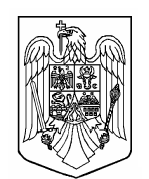 ROMÂNIAJUDEŢUL SALAJCOMUNA RUSCONSILIUL LOCAL RUS nr.39, tel :0260639302; fax: 0260639394;Web: www.comunarus.ro;  e-mail: comunarus@yahoo.ro                                                     HOTĂRÂREA NR.10                                                                               Din 29.01.2016                            privind aderarea Consiliului Local al comunei Rus la Societatea Națională de                                                             Cruce Roșie din România , Filiala Sălaj                                                                         Consiliul local  Rus, întrunit în ședința ordinară din 29.01.2016,Având în vedere:- Adresa Crucii Roșii Sălaj nr.48/01.07.2015 și invitația de aderare ;- Expunerea de motive nr.144/22.01.2016 a primarului comunei Rus ;- Raportul de specialitate al secretarului comunei Rus nr.132/22.01.2016 ;- avizul Comisiei de specialitate  din cadrul Consiliului local Rus;- prevederile art. 8 și art.11 lit.(i) din Legea nr.139/1995 a Societății Naționale de Cruce Roșie din România , modificată și completată de Legea nr. 524/2004 privind serviciile comunitare de utilităţi publice, republicată, cu modificările şi completările ulterioare, coroborată cu prevederile art.12 din Statutul Societății Naționale de Cruce Roșie din România;- prevederile art. 36 alin. (1) ,alin. (2) lit. c), alin. (5) lit. a) şi alin. (6) lit. a) pct.7 din Legea nr. 215/2001 privind administraţia publică locală, republicată, cu modificările şi completările ulterioare În temeiul art. 45 alin. (3), art.115 lit.b) și art.124  din Legea nr. 215/2001 privind administraţia publică locală , republicată, cu modificările şi completările ulterioare,                                                                             HOTĂRĂŞTE:        Art.1.  (1) Se aprobă aderarea  Comunei Rus la Societatea Națională de Cruce Roșie din România , Filiala Sălaj .               (2) Calitatea de membru al  Societății Naționale de Cruce Roșie din România , Filiala Sălaj, va fi prevăzută în Statutul Consiliului local Rus.   Art.2.  Reprezentarea Comunei Rus în cadrul Societății Naționale de Cruce Roșie din România , Filiala Sălaj,  se asigură de către primarul comunei sau de către împuternicitul acestuia desemnat prin dispoziție.  Art.3.  Obligațiile financiare , rezultate din aderarea prevăzută la art 1, se suportă din bugetul local al Comunei Rus și va fi de 1500 lei pe an.   Art.3.  Cu ducerea la îndeplinire a prezentei se încredințează primarul comunei prin compartimentul financiar-contabil.   Art.4.  Prezenta hotărâre se publică de către secretarul comunei  la:-Institutia Prefectului Judetului Sălaj;- Societatea Națională de Cruce Roșie din România , Filiala Sălaj ;-Se publică pentru aducere la cunoaștere prin afișare ;-Primarul comunei Rus;-Dosar hotărâri si dosar ședință a C.L. Rus.Preşedinte de şedinţă ,                                                          Contrasemnat  pentru legalitate,Consilier local ,                                                                                 Secretarul comunei , Chiorean Ovidiu-Nicolae                                                                   Bora Ioan-Marian